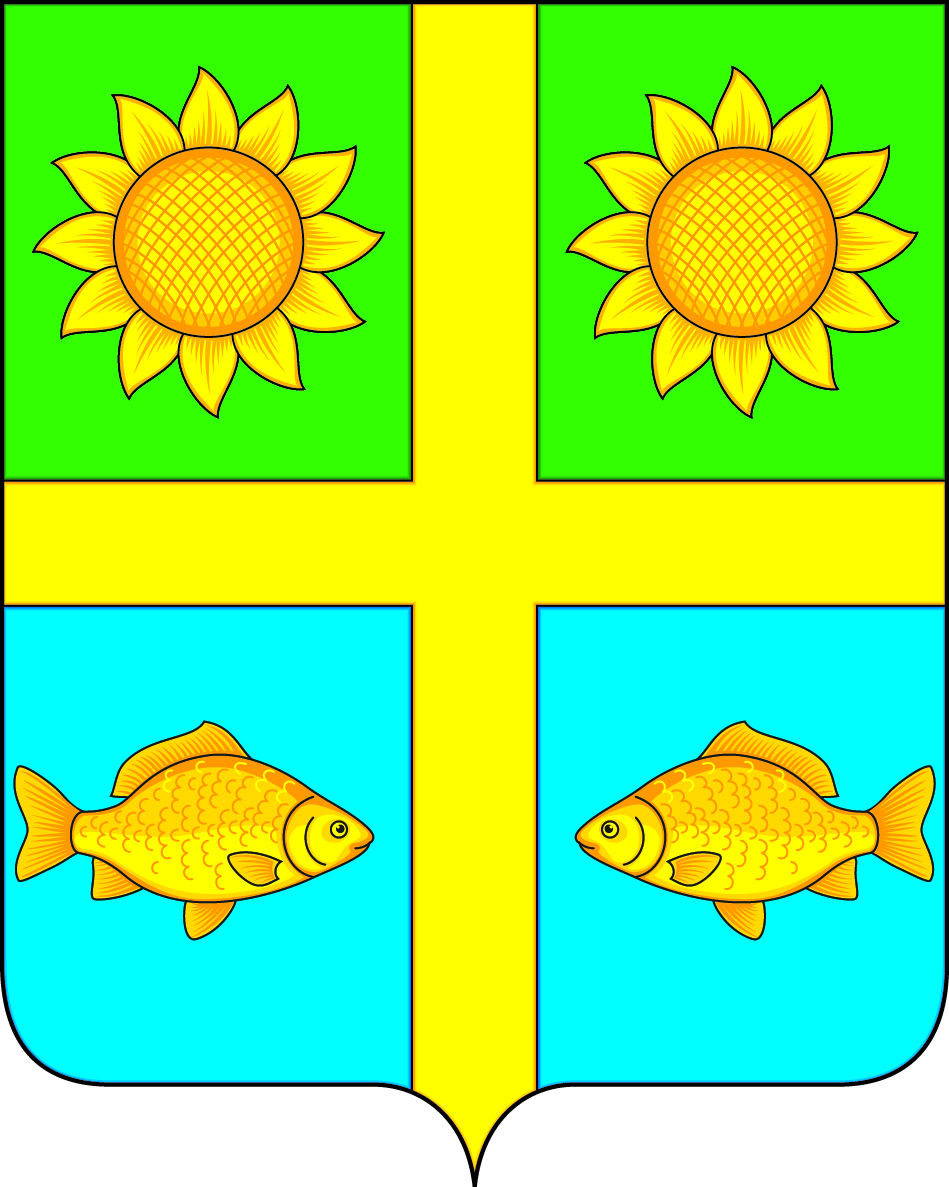 ГЛАВА ПОПОВСКОГО СЕЛЬСКОГО ПОСЕЛЕНИЯБОГУЧАРСКОГО МУНИЦИПАЛЬНОГО РАЙОНАВОРОНЕЖСКОЙ ОБЛАСТИПОСТАНОВЛЕНИЕот  28.04.2023 г.  №31      с. ЛофицкоеВ соответствии с Градостроительным кодексом Российской Федерации, Федеральным законом от 06.10.2003 г. № 131 « Об общих принципах организации местного самоуправления в Российской Федерации», Законом Воронежской области от 07.07.2006 № 61-ОЗ «О регулировании градостроительной деятельности в Воронежской области», Законом Воронежской области от 20.12.2018 № 173-ОЗ «О перераспределении полномочий по утверждению правил землепользования и застройки между органами местного самоуправления поселения Воронежской области, городского округа город Нововоронеж, Борисоглебского городского округа и исполнительными органами государственной власти Воронежской области», Уставом Поповского сельского поселения Богучарского муниципального района Воронежской области, решением Совета народных депутатов Поповского сельского поселения от 04.09.2020 № 360 «Об утверждении Положения о порядке организации и проведения публичных слушаний по вопросам градостроительной деятельности в Поповском сельском поселении Богучарского муниципального района Воронежской области»,  в целях обеспечения условий для устойчивого социально-экономического развития Поповского сельского поселения, сохранения окружающей среды , создания условий для планировки поселения, привлечения инвестиций, соблюдения прав и законных интересов физических и юридических лиц, п о с т а н о в л я ю:1. Администрации Поповского сельского поселения Богучарского муниципального района Воронежской области провести публичные слушания по проекту приказа департамента архитектуры и градостроительства Воронежской области «О внесении изменений в правила землепользования и застройки Поповского сельского поселения Богучарского муниципального района Воронежской области»   24.05.2023 года.    2. Назначить публичные слушания по проекту приказа департамента архитектуры и градостроительства Воронежской области «О внесении изменений в правила землепользования и застройки Поповского сельского поселения Богучарского муниципального района Воронежской области»:- в селе Лофицкое 24.05.2023 г. в 10.00 ч. в здании администрации Поповского сельского поселения по адресу: ул. Ленина,  д. 60; - в селе Вервековка  - 24.05.2023 г. в 11.00 ч. в здании Вервековского СК по адресу: ул. Пролетарская, д. 174;- в селе Поповка – 24.05.2023 г. в 13.00 ч. в здании Поповского СК по адресу: ул. Калинина, д. 67а;- в селе Купянка – 24.05.2023 г. в 14.00 в здании Купянского СДК по адресу ул. Октябрьская, д.28а.3. Утвердить оповещение о проведении публичных слушаний согласно приложению 1 к настоящему постановлению.4. Утвердить порядок направления предложений заинтересованных лиц в комиссию по подготовке и проведению публичных слушаний по проекту приказа департамента архитектуры и градостроительства Воронежской области «О внесении изменений в правила землепользования и застройки Поповского сельского поселения Богучарского муниципального района Воронежской области» согласно приложению 2 к настоящему постановлению.5. Утвердить комиссию по подготовке и проведению публичных слушаний в составе:Председатель – Ленченко Ольги Александровны – глава Поповского сельского поселения;Секретарь комиссии – Кучмасова Наталья Александровна -  ведущий специалист администрации Поповского сельского поселения;Члены комиссии:Деревянченко Татьяна Викторовна – старший инспектор администрации Поповского сельского поселения;Подобедова Наталья Николаевна– старший инспектор администрации Поповского сельского поселения;Морунов Сергей Николаевич – депутат Совета народных депутатов Поповского сельского поселения;Ленченко Михаил Михайлович - депутат Совета народных депутатов Поповского сельского поселения.6. Комиссии по проведению публичных слушаний: в срок до 24.05.2023 г. оповестить  жителей поселения о времени и месте проведения публичных слушаний путем размещения на досках объявлений в местах, установленных Уставом Поповского сельского поселения, разместить на официальном сайте администрации Поповского сельского поселения в сети Интернет;В срок до 24.05.2023 г. организовать выставки демонстрационных материалов проекта приказа департамента архитектуры и градостроительства Воронежской области «О внесении изменений в правила землепользования и застройки Поповского сельского поселения Богучарского муниципального района Воронежской области», выступление представителей органов местного самоуправления на собраниях жителей; В срок до 23.05.2023 г. организовать прием замечаний и предложений заинтересованных лиц;Регистрация граждан, желающих принять участие в публичных слушаниях, а также замечаний и предложений, проводится до 24.05.2023 г. в рабочие дни с 8.00 ч. до 17.00 ч.  по адресу: с. Лофицкое, ул. Ленина, 60, здание администрации Поповского сельского поселения. Контактный телефон: 8(47366) 4-91-23.7. Постановление о назначении публичных слушаний и проект приказа департамента  архитектуры и градостроительства Воронежской области «О внесении изменений в правила землепользования и застройки  Поповского сельского поселения Богучарского муниципального района Воронежской области», а    также информационные материалы разместить на официальном сайте администрации Поповского сельского поселения Богучарского муниципального района Воронежской области в сети интернет: ( https://popovsk.ru )8. Контроль за исполнением настоящего постановления оставляю за собой. Глава Поповского сельского поселения                                      О.А. Ленченко  Утверждаю                                                                                      Глава Поповского сельского поселения                                                                                                                     Богучарского муниципального района                                                                                                              Воронежской области                                                                                                 _______________    О.А.Ленченко                                                                                                         от «28» апреля 2023 г.АКТобнародования    постановления администрации Поповского сельского поселения от «28» апреля 2023 г.  № 31 «О проведении публичных слушаний по проекту приказа департамента архитектуры и градостроительства Воронежской области «О внесении изменений в правила землепользования и застройки Поповского сельского поселения Богучарского муниципального района Воронежской области»Мы, нижеподписавшиеся, комиссия в составе:            Ейбогин Владимир Витальевич,  заместитель председателя Совета народных депутатов Поповского сельского поселения;            Деревянченко Татьяна Викторовна, старший инспектор администрации Поповского сельского поселения;            Гудков Виктор Григорьевич,  депутат Совета народных депутатов Поповского сельского поселения;           Морунов Сергей Николаевич,  депутат Совета народных депутатов Поповского сельского поселения;Ленченко Михаил Михайлович, депутат Совета народных депутатов Поповского сельского поселения,составили настоящий акт о том, что «28» апреля 2023 г. разместили  копию постановления администрации Поповского сельского поселения Богучарского муниципального района Воронежской области от «28» апреля 2023 г.  № 31 «О проведении публичных слушаний по проекту приказа департамента архитектуры и градостроительства Воронежской области «О внесении изменений в правила землепользования и застройки Поповского сельского поселения Богучарского муниципального района Воронежской области» в местах, установленных Уставом  Поповского сельского поселения Богучарского муниципального района Воронежской области:- на информационном стенде в здании администрации Поповского сельского поселения, по адресу: село  Лофицкое,  улица Ленина, дом № 60;- на информационном стенде в административном здании СХА «Истоки» по адресу: село Лофицкое,  улица Ленина, дом № 68; - на доске информации в Поповском сельском доме культуры по адресу: село Поповка, улица Калинина, дом  № 67а;- на доске информации в Вервековском сельском клубе по адресу: село  Вервековка, улица Пролетарская, дом № 174; - на доске информации в машинотракторной мастерской СХА «Истоки» по адресу: село Лофицкое, улица Терешковой, дом № 89; - на доске информации в Купянском сельском клубе по адресу:  село Купянка, улица Октябрьская, дом № 28 а. Ейбогин В.В.                ______________                                Деревянченко Т.В.          ______________Гудков В.Г.                   ______________          Морунов С.Н.             _______________   Ленченко М.М.             ______________ 